CURRICULUM VITAE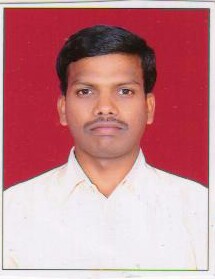 VENKATESHC/o-Mobile:+971 504973598 		Email:	venkatesh.379145@2freemail.comObjective:To contribute and serve for the ever growing management which can professionally manage, which can effectively exploit my capabilities and talent for its growth.Work Experience:Worked as an Accounts Assistant” from September 2011 to May 2014 in  Al Safeer Super Market Doha-Qatar.      Worked as an Accounts Assistant cum Office Assistant from September 2014 to January 2016 in Makers House Trading co llc Sharjah, UAE.Work Profile:Processing account payables and receivables as needed.Maintaing accounting documents and record.	Contacting vendors regarding invoicing issues, payment problems and discrepancies.Preparing bank deposits,general ledger postings and statements. Managing petty cash transactions.Making bank deposits and keep up records.Verify all transactions related to Sales and Inventory.Assisting with general accounting and month-end closing.Providing clerical support to accounting staff.Managing documentation and report preparation.   Posting supplier invoices to the account system.Assisting with processing of sales invoices,debtors statements and cash receipts on total package.Preparing Debit and Credit notes.Qualifications:Bachelor of commerce from Kakatiya University in Warangal. Board Of Intermediate (CEC).Technical Skills:Complete Knowledge of Microsoft Word & Excel.Complete Knowledge of computer &Internet.Accounting Software Knowledge of Tally.Typing Speed in Lower.Strengths:Positive attitudeLearning new things and constantly upgrade my skillsAbility to work Team and also individuallyPersonal Profile:Date of Birth	 	:          26th Jan, 1983Marital Status		:           MarriedLanguages  Known         :           English, Hindi and TeluguDECLARATION:	I hereby declare that all the above information is true and correct to the best of my knowledge.